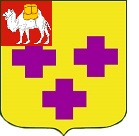 Собрание депутатов города ТроицкаЧелябинской областиПятый созывДвадцать третье заседаниеР Е Ш Е Н И Еот 30.03.2017г. № 45      г. ТроицкО внесении изменений в решение Собрания депутатов города Троицка от 27.09.2007 года № 137 «Об утверж-дении Правил охраны и содержания зеленых насаждений в городе Троицке»В соответствии с Федеральным законом от 6 октября 2003 года № 131-ФЗ «Об общих принципах организации местного самоуправления в Российской Федерации», Федеральным законом от 10 января 2002 года № 7-ФЗ «Об охране окружающей среды», руководствуясь Уставом города Троицка, Собрание депутатов города Троицка РЕШАЕТ:Внести в Правила охраны и содержания зеленых насаждений в городе Троицке, утвержденные решением Собрания депутатов города Троицка от 27.09.2007 года № 137, следующие изменения:абзац десятый главы 2 изложить в следующей редакции: «Газон - не имеющая твердого покрытия поверхность земельного участка, имеющая ограничение в виде бортового камня (поребрика, бордюра) или иного искусственного ограничения, покрытая травянистой и (или) древесно-кустарни-ковой растительностью естественного или искусственного происхождения либо предназначенная для озеленения.»;в пункте 6 слова «администрацией города» заменить словами «управлением жилищно-коммунального хозяйства, экологии, благоустройства, транспорта и связи администрации города Троицка (далее – Управление);пункт 7 после слов «муниципального образования» дополнить словами «Город Троицк»;абзац первый пункта 10 изложить в следующей редакции:«10. Особо охраняемые природные территории (далее - ООПТ) местного значения являются собственностью муниципального образования «Город Троицк» и находятся в ведении администрации города. Земельные участки в границах ООПТ местного значения и их охранных зон у собственников, пользователей и арендаторов не изымаются. В соответствии с действующим законодательством Российской Федерации ограничиваются права собствен-ников, землевладельцев и землепользователей по хозяйственному использо-ванию земельных участков в границах ООПТ местного значения.»;в подпункте 6 пункта 12 слова «выступать с инициативой» заменить словами «выдвигать предложения»;пункт 13 изложить в следующей редакции: «13. Граждане при посещении парков, садов, скверов, обязаны соблюдать требования по охране зеленых насаждений. На озелененных территориях и в зеленых массивах запрещается:повреждать и уничтожать зеленые насаждения, газоны, цветочные клумбы;загрязнять газоны, а также складировать на них строительные и другие материалы, тару, отходы и мусор, снег, скол асфальта, льда с очищаемых территорий;сбрасывать снег с крыш на участки, занятые зелеными насаждениями, без принятия мер, обеспечивающих сохранность деревьев и кустарников;допускать касание ветвей деревьев токонесущих проводов, закрытие ими адресных таблиц домов, дорожных знаков;разводить костры, сжигать листву, траву, части деревьев и кустарников и другие остатки растительности;подвешивать на деревьях посторонние предметы, забивать в стволы деревьев гвозди, прикреплять рекламные изделия, электропровода, колючую проволоку и другие ограждения, которые могут повредить деревья;устанавливать рекламные щиты, опоры освещения на расстоянии менее 3 метров от стволов деревьев;оставлять пни после проведения работ по сносу деревьев;добывать из деревьев сок, смолу, делать надрезы и надписи на стволах и ветвях деревьев;оставлять без цели выполнения аварийных или ремонтных работ механические транспортные средства на газонах, тротуарах, озелененных территориях;выпас скота;обнажать корни деревьев на расстоянии не ближе 1,5 метров от ствола и засыпать корни и шейки деревьев землей, в том числе строительным мусором;добывать растительную землю, песок и производить другие раскопки;производить иные действия, способные нанести вред зеленым насаждениям, в том числе запрещенные настоящими Правилами и иными правовыми актами.»;пункт 14 изложить в следующей редакции:«14. Собственники, пользователи и арендаторы озелененных территорий принимают на себя обязательства по охране и содержанию зеленых насаждений. При купле, продаже, дарении, передаче в пользование, аренду земельных участков, занятых зелеными насаждениями, и других формах земельного оборота, предусмотренных земельным законодательством, к новому собственнику, пользователю, арендатору переходят права и обязанности по охране и содержанию зеленых насаждений.»;в подпункте 2 пункта 16 слово «квалифицированный» исключить;подпункт 6 пункта 18  изложить в следующей редакции:«6) удаления больных, сухостойных, усыхающих и аварийных деревьев (аварийным признается дерево, наклон ствола которого превышает 30 градусов от вертикали, либо дерево без наклона ствола, имеющее очевидные признаки угрозы жизни, здоровью, имуществу граждан и юридических лиц).»;главу 8 изложить в следующей редакции:«8. Порядок оплаты восстановительной стоимости за снос зеленых насаждений и компенсационного озелененияМноголетние зеленые насаждения - деревья, кустарники, расположенные на муниципальных землях, в соответствии с гражданским законодательством Российской Федерации являются недвижимым имуществом и находятся в собственности муниципального образования «Город Троицк».Снос (пересадка), повреждение до степени прекращения роста зеленых насаждений, которые произошли в результате действий или бездействия должностных лиц, граждан и юридических лиц, подлежат полной компенсации в денежной или натуральной форме.Восстановительная стоимость - размер ущерба и убытков, причиняемых муниципальному образованию «Город Троицк», которые возникли или могут возникнуть в результате экологических правонарушений, а также во всех других случаях негативного воздействия на зеленые насаждения, находящиеся на территории города Троицка.Основными принципами компенсации зеленых насаждений являются:воспроизводство объектов, сходных по своим свойствам и качествам с утраченными;компенсация экологического ущерба муниципальному образованию «Город Троицк».Компенсация включает в себя затраты на:воспроизводство (посадку) зеленых насаждений;долговременный уход за зелеными насаждениями;возмещение экологического ущерба, определяемого в зависимости от ценности, местоположения и качественного состояния зеленых насаждений.Компенсация зеленых насаждений производится за счет средств граждан и юридических лиц, в интересах которых был произведен снос.Расчет восстановительной стоимости производится Управлением по Методике оценке восстановительной стоимости зеленых насаждений в городе Троицке, утвержденной постановлением администрации города.Восстановительная стоимость в денежной форме перечисляется гражданами и юридическими лицами, в интересах которых производится снос зеленых насаждений, в бюджет города Троицка. Администрирование доходов, поступающих в бюджет города Троицка от оплаты восстановительной стоимости за снос, уничтожение, повреждение зеленых насаждений, и расходов бюджета города Троицка на восстановительное озеленение возлагается на администрацию города. Компенсация в натуральной форме производится специализирован-ными организациями озеленения за счет средств граждан и юридических лиц, в интересах которых был произведен снос, на договорной основе. Компенсация в натуральной форме производится с учетом следующих требований:компенсация осуществляется в кратном размере посадкой деревьев с комом размером не менее 0,8 х ;количество восстанавливаемых зеленых насаждений должно соответствовать либо превышать количество снесенных без сокращения площади озелененной территории;видовой состав и конструкция восстанавливаемых зеленых насаждений по архитектурным, экологическим и эстетическим характеристикам подлежат улучшению;восстановление производится в пределах района, где был произведен снос.Компенсация в натуральной форме допускается по согласованию с Управлением.Особый порядок компенсации за снос зеленых насаждений допускается по согласованию с Управлением в следующих случаях:проведения работ, финансируемых из городского, областного и федерального бюджета;проведения санитарных рубок;проведения реконструкции объектов озеленения по утвержденным проектам;стихийных бедствий, чрезвычайных ситуаций природного и техногенного характера.»;11) подпункт 2 пункта 29 изложить в следующей редакции:«2) муниципальных парков культуры и отдыха и специализированных парков - за счет средств бюджета города Троицка в пределах средств, предусмотренных на эти цели муниципальным учреждениям, и других источников в установленном порядке».Настоящее решение опубликовать в газете «Вперёд».Настоящее решение вступает в силу со дня его официального опубликования. Председатель Собраниядепутатов города Троицка						        В.Ю. ЧухнинГлава города Троицка							        А.Г. Виноградов